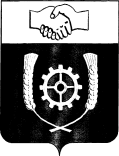   РОССИЙСКАЯ ФЕДЕРАЦИЯ                                  АДМИНИСТРАЦИЯ  МУНИЦИПАЛЬНОГО РАЙОНА             КЛЯВЛИНСКИЙ           Самарской области         ПОСТАНОВЛЕНИЕ 07.02.2023 г. № 92   О порядке оповещения и информированиянаселения муниципального района Клявлинский об угрозе возникновения или  возникновениичрезвычайных ситуаций природного и техногенного характераВ соответствии с Федеральными Законами от 21 декабря . № 68-ФЗ «О защите населения и территорий от чрезвычайных ситуаций природного и техногенного характера», от 12 февраля . № 28-ФЗ «О гражданской обороне», постановлением Правительства Российской Федерации № 794 от 30 декабря . «О единой государственной системе предупреждения и ликвидации чрезвычайных ситуаций», а также в целях совершенствования системы оповещения и информирования населения   муниципального района Клявлинский Самарской области,  администрация муниципального района Клявлинский ПОСТАНОВЛЯЕТ:1. Утвердить Положение о порядке  оповещения и информирования населения муниципального района Клявлинский об угрозе возникновения или возникновении чрезвычайных ситуаций природного и техногенного характера согласно приложению № 1.2. Отделу ГО и ЧС администрации муниципального района Клявлинский (Федотовой И.И.):2.1. организовать работу единой дежурно-диспетчерской службы муниципального района Клявлинский  (далее - ЕДДС) по оповещению руководящего состава района  согласно схемам 1,2,3,4  приложения №2 к настоящему постановлению;2.2.организовать проведение ежеквартальных проверок готовности к применению по назначению муниципальной системы оповещения, а также тренировок по передаче сигналов управления и оповещения.3. Рекомендовать Главам сельских поселений муниципального района Клявлинский, руководителям организаций, предприятий и учреждений, всех форм собственности и ведомственной принадлежности, принять необходимые меры для обеспечения своевременного оповещения и информирования населения об угрозе возникновения или возникновении чрезвычайных ситуаций природного и техногенного характера.4. Руководителю МП «ПОЖКХ» Клявлинского района Нурееву Р.З.        обеспечить  сохранность электросирен  С-40 и поддержание  их в рабочем состоянии.5.  Признать утратившим силу постановление Главы муниципального района Клявлинский  от 06.10.2016 г. № 336  «О порядке оповещения и информирования  населения муниципального района Клявлинский об угрозе возникновения или  возникновении чрезвычайных ситуаций природного и техногенного характера и об опасностях, возникающих при ведении военных действий или вследствие  ведения этих действий».6.Разместить настоящее постановление в информационно-коммуникационной сети «Интернет»  на официальном сайте администрации муниципального района Клявлинский.7.Настоящее постановление вступает в силу со дня его официального опубликования.8. Контроль за исполнением настоящего постановления возложить на заместителя Главы    муниципального района Клявлинский по строительству и ЖКХ  Телегина А.В.Глава муниципального района Клявлинский                                                       П.Н. КлимашовФедотова И.И.Приложение № 1к постановлению администрации муниципального района Клявлинскийот  07.02. 2023 № 92 Положение
о порядке оповещения и информирования населения об угрозе возникновения или возникновении чрезвычайных ситуаций природного и техногенного характера1.Общие положения.1.1. Настоящее Положение разработано в соответствии с Федеральными законами от 21.12.1994 года №68-ФЗ «О защите населения и территорий от чрезвычайных ситуаций природного и техногенного характера», от 12 февраля 1998 г. № 28-ФЗ «О гражданской обороне», от 06.12.2003г. №131 –ФЗ «Об общих принципах организации местного самоуправления в Российской Федерации», постановлением Правительства Российской Федерации «О единой государственной системе предупреждения и ликвидации чрезвычайных ситуаций» от 30.12.2003 года №794.  1.2. Настоящее Положение определяет задачи и порядок организации муниципальной системы оповещения и информирования населения муниципального района Клявлинский об угрозе возникновения или возникновении чрезвычайных ситуаций природного и техногенного характера (далее – система оповещения).1.3.Система оповещения  представляет собой совокупность сил и технических средств, в которую входят:-средства подачи звуковых сигналов (электросирены, колокола церквей, автомобильные сигналы, мегафоны всех типов, другие средства);-средства передачи информации (телефонные каналы АТС, каналы всех операторов сотовой связи, служба мобильных сообщений (СМС), автомобили с громкоговорящей связью, радиостанции всех типов (стационарные, автомобильные, переносные органов внутренних дел);-мобильные группы, подворовые обходы (для перемещения групп оповещения привлекаются транспортные средства всех типов).2.Организация и задачи оповещения.2.1.Оповещение является одним из важнейших мероприятий, обеспечивающих доведение до населения и до должностных лиц муниципального района Клявлинский сигналов и информации об угрозе нападения противника, воздушной опасности, радиоактивном, химическом и бактериологическом заражении, о чрезвычайных ситуациях, возникающих вследствие военных действий, а также об угрозе возникновения и возникновении чрезвычайных ситуаций природного и техногенного характера.2.2.Основной задачей системы оповещения является обеспечение доведения сигналов оповещения   и экстренной информации до:-Главы муниципального района Клявлинский;-членов комиссии по предупреждению и ликвидации чрезвычайных ситуаций и обеспечению пожарной безопасности муниципального района Клявлинский;-членов приемной  эвакуационной  комиссии муниципального района Клявлинский;- специально подготовленных сил и средств, предназначенных и выделяемых (привлекаемых) для предупреждения и ликвидации чрезвычайных ситуаций на территории муниципального района Клявлинский;-населения, проживающего на территории муниципального района Клявлинский;-дежурно-диспетчерских служб объектов экономики, расположенных на территории района.3.Сигналы оповещения.3.1.Сигнал оповещения - это условный сигнал, передаваемый по системе оповещения гражданской обороны и являющийся командой для проведения определенных мероприятий органами, осуществляющими управление силами и службами Клявлинского муниципального звена территориальной подсистемы единой государственной системы предупреждения и ликвидации чрезвычайных ситуаций (далее-РСЧС), а также населением.3.2.Для оповещения населения установлен единый сигнал «ВНИМАНИЕ ВСЕМ!».3.3.В системе гражданской обороны установлены следующие сигналы оповещения:-сигнал «Воздушная тревога» подается с возникновением непосредственной опасности угрозы нападения противника и означает, что удар может последовать в ближайшее время. До населения этот сигнал доводится при помощи сирен, радиовещания и телевидения в течение 2-3 минут. Сигнал повторяется несколько раз и дублируется сиренами и прерывистыми гудками на транспорте;-сигнал «Отбой воздушной тревоги» подается, если удар не состоялся или его последствия не представляют опасности для укрываемого населения. Для передачи сигнала используются радио и телевидение, подвижные громкоговорящие установки;-сигнал «Радиационная опасность» передается при непосредственной угрозе радиоактивного заражения или при его обнаружении. Под непосредственной угрозой радиоактивного заражения понимается вероятность заражения данной территории в течение одного часа. Для подачи сигнала используются радио и телевидение, а также другие местные технические средства связи и оповещения;-сигнал «Химическая тревога» подается при угрозе или обнаружении химического, а также бактериологического заражения. Для подачи сигнала используются все местные технические средства связи и оповещения.3.4.Оповещение населения о стихийных бедствиях или угрозе их возникновения, о последствиях крупных аварий и катастроф осуществляются путем передачи экстренных сообщений о чрезвычайных ситуациях и действиях населения по телефонной связи, телевидению и радиовещанию.4.Порядок оповещения и информирования руководящего состава органов, осуществляющих управление силами РСЧС.4.1.Доведение сигналов (распоряжений) об угрозе нападения противника и начале эвакуации доводится до руководителя гражданской обороны района по существующей автоматизированной системе оповещения муниципального района Клявлинский (Спрут-информ) и всем имеющимся каналам связи гражданской обороны установленным порядком.4.2.Дежурный диспетчер ЕДДС муниципального района Клявлинский подтверждает получение сигналов (распоряжений) и доводит их до   руководящего состава по системе оповещения на служебные, сотовые   телефоны.4.3.С получением сигналов оповещения «Химическая тревога» и «Радиационная опасность» решение на передачу текстов сообщений для проживающего на территории района  населения может принять Глава муниципального района Клявлинский, основываясь на данных радиационной и химической обстановки и по данным разведки.5.Порядок оповещения и информирования населения.5.1.В целях обеспечения своевременного и надежного оповещения населения о воздушной опасности, радиоактивном, химическом и бактериологическом заражении, а также об опасностях, возникающих при ведении военных действий или вследствие этих действий, о возникновении чрезвычайных ситуаций природного и техногенного характера установлен следующий порядок оповещения.Основным способом оповещения считается передача речевой информации с использованием радиовещания и телевидения.Для привлечения внимания населения перед подачей речевой информации производится включение электросирен и других сигнальных средств, что означает подачу предупредительного сигнала «Внимание всем!»С получением сигнала «Внимание всем!» все население и персонал организаций, учреждений, предприятий, независимо от форм собственности и ведомственной принадлежности, обязаны включить радиоприемники и телевизионные приемники для прослушивания экстренного сообщения.5.2.Тексты сообщений с указанием порядка действия населения по сигналам оповещения гражданской обороны, предварительно записанные и заложенные на рабочие места, передаются  с перерывом программ вещания длительностью не более 5 минут. Допускается двух-трехкратное повторение речевого сообщения.6.Финансирование мероприятий по поддержанию в готовности и совершенствованию систем оповещения и информирования.6.1.Финансирование мероприятий по поддержанию в готовности и совершенствованию систем оповещения и информирования населения осуществляется в соответствии с действующим законодательством Российской Федерации.Приложение № 2к постановлению  администрации муниципального   района Клявлинскийот     07.02.2023 г. № 92  СХЕМА 1оповещения руководящего состава муниципального района КлявлинскийСХЕМА 2оповещения членов комиссии по предупреждению и ликвидации чрезвычайных ситуаций и обеспечению пожарной безопасности муниципального района КлявлинскийСХЕМА 3оповещения членов приемно-эвакуационной  комиссии   муниципального района КлявлинскийСХЕМА 4оповещения дежурно-диспетчерских служб организаций, расположенных на территории муниципального района Клявлинский№ п/пФамилия Имя Отчествосотовый1Климашов Петр Николаевич892771411022Телегин Александр Владимирович892771020633Вивчур Светлана Васильевна892765889004Абаев Владимир Андреевич892770796035Федотова Ирина Ильинична893717467006Лесников Александр Алексеевич89272020816 7Васьков Игорь Анатольевич89372044735 8Нуреев Рафаэл Зинатович892765349729Иванов Евгений Александрович8937176999910Буравов Владимир Николаевич8937798698111Горбунова Нурания Абдулхаковна  89276505484  12Колесников Василий Иванович89277488001 13Егоров Вячеслав Владимирович  8927204228214Осипов Роман Владимирович89372017181 15Кожевникова Наталья Ивановна8927299433816Батаев Николай Викторович8927722011117Иванов Юрий Дмитриевич8937998752618Максимов Леонид Иванович8927263735119Николаев Валерий Иванович8927726962620Егоров Владимир Павлович8927015084421Михайлов Владимир Леонидович8937076330122Ильин Александр Владимирович8937170900123Кадеев Валерий Михайлович8937200532024Артемьев Юрий Михайлович8927653126825Батаев Сергей Николаевич8937645268826Наумов Валерий Геннадьевич8927718002127Кондрашкин Александр Анатольевич8927732886628Кузьмина Ольга Геннадьевна8927010875829Плотцев Андрей Юрьевич89276535544№ п/пФамилия Имя Отчествосотовый1Климашов Петр Николаевич892771411022Телегин Александр Владимирович892771020633Федотова Ирина Ильинична893717467004Лесников Александр Алексеевич89272020816 5Васьков Игорь Анатольевич89372044735 6Нуреев Рафаэл Зинатович892765349727Иванов Евгений Александрович893717699998Горбунова Нурания Абдулхаковна  89276505484  9Колесников Василий Иванович89277488001 10Егоров Вячеслав Владимирович  8927204228211Осипов Роман Владимирович89372017181 12Кожевникова Наталья Ивановна8927299433813Батаев Николай Викторович8927722011114Иванов Юрий Дмитриевич8937998752615Максимов Леонид Иванович8927263735116Николаев Валерий Иванович8927726962617Егоров Владимир Павлович8927015084418Михайлов Владимир Леонидович8937076330119Ильин Александр Владимирович8937170900120Кадеев Валерий Михайлович8937200532021Артемьев Юрий Михайлович8927653126822Батаев Сергей Николаевич8937645268823Наумов Валерий Геннадьевич8927718002124Кондрашкин Александр Анатольевич8927732886625Кузьмина Ольга Геннадьевна8927010875826Плотцев Андрей Юрьевич89276535544№ п/пФамилия Имя Отчествосотовый1Климашов Петр Николаевич892771411022Телегин Александр Владимирович892771020633Федотова Ирина Ильинична893717467004Лесников Александр Алексеевич89272020816 5Максимов Леонид Иванович892726373516Нуреев Рафаэл Зинатович892765349727Иванов Евгений Александрович893717699998Горбунова Нурания Абдулхаковна  89276505484  9Иванов Евгений Александрович (архитектура)8937183477110Мазурина Ольга Юрьевна8937074122511Буравов Сергей Николаевич8927266165112Кожевникова Наталья Ивановна89272994338ПСЧ-119Диспетчер8(84653)2-296889379875731МО МВД России «Клявлинский»Оперативный дежурный8(84653)2-18-418-9997011550Тольяттинская СММПДежурный врач    884829726038848228326988482483626 ГБУЗ СО «Клявлинская ЦРБ»Дежурный врач    8(84653)2-18-078-937-798-32-13ЗАО ССК Северные эл. сетиКлявлинский участокДиспетчер8(84655)2-32-70с. Сергиевск.2-12-32- КлявлиноФилиал ПАО «Россети Волга» Самарское ПО Самарские РСКлявлинские РЭСДиспетчер8(84653)2-15-43Отделение №3 Клявлино МРГ «Сергиевск» ООО «СВГК»Диспетчер8(84653)2-11-05Клявлинское ДЭУДиспетчер.8(84653) 2-14-63Проходная 2-10-05МП «ПО ЖКХ» Клявлинского р-наДиспетчер8(84653) 2-25-138927-794-25-75